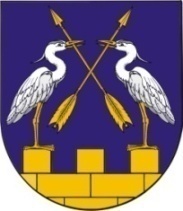 СОБРАНИЕ ДЕПУТАТОВ КОКШАЙСКОГО                           МАРИЙ ЭЛ РЕСПУБЛИКЫСЕ         СЕЛЬСКОГО ПОСЕЛЕНИЯ           ЗВЕНИГОВО МУНИЦИПАЛЗВЕНИГОВСКОГО                              РАЙОНЫН КОКШАЙСК ЯЛМУНИЦИПАЛЬНОГО РАЙОНА                   КУНДЕМЫСЕ                          РЕСПУБЛИКИ МАРИЙ ЭЛ               ДЕПУТАТ ПОГЫНЖОРАСПОРЯЖЕНИЕ                                   КӰШТЫМАШ			   от  30 августа  2021 года    №12О  назначении  публичных  слушанийо предоставлении  разрешения  на  отклонение  от предельных              параметров  разрешенного строительства Руководствуясь  Градостроительным кодексом Российской Федерации, Федеральным законом от  06.10.2003 г. № 131-ФЗ «Об общих принципах организации местного самоуправления в Российской Федерации»,  Положением о порядке организации и проведения публичных слушаний по вопросам  градостроительной деятельности на территории муниципального образования «Кокшайское сельское поселение», утвержденного решением Собрания депутатов муниципального образования «Кокшайское сельское поселение» от 26.02.2019 г. №230,  Правилами землепользования и застройки муниципального образования «Кокшайское сельское поселение», утвержденными  решением Собрания депутатов от 11.03.2013  №176 (с изм. и доп.) и на основании  представленных документов, в целях соблюдения прав человека на благоприятные условия жизнедеятельности, прав и законных интересов правообладателей земельных участков и объектов капитального строительства:Назначить   проведение   публичных  слушаний   по  следующему вопросу:-  о предоставлении  разрешения  на  отклонение  от  предельных параметров разрешенного строительства  на  земельном  участке с кадастровым номером 12:14:0109003:141,  площадью 653 кв.м., расположенном по адресу:  Местоположение установлено относительно ориентира,  расположенного  в границах участка.  Почтовый адрес ориентира:  Республика Марий Эл,  Звениговский район, земельный участок расположен  в юго-восточной части кадастрового квартала  в  части  уменьшения  минимального отступа   от   границ   земельного  участка  при строительстве   жилого  дома  базы  отдыха  с  северной стороны  с  5 метров  до 3 метров.  2. Определить  дату  проведения  публичных  слушаний 27 сентября   2021 года  в  10  часов 00 минут  по  адресу:    424915, Республика Марий Эл,  Звениговский район, с.Кокшайск, ул.Кологривова, д.37а. (здание Кокшайской  сельской  администрации). 3. Поручить Кокшайской сельской администрации  обеспечить оповещение  жителей   сельского  поселения  о  месте  и  времени  проведения публичных слушаний.4. Назначить комиссию в составе председателя – Николаева П.Н., секретаря – Бондарец Т.Н., члена комиссии – Ивановой Л.Н.5. Контроль  за  выполнением  настоящего распоряжения  возложить на  главу администрации   Николаева П.Н.6. Настоящее  распоряжение  вступает в силу  после его обнародования  и  размещения  в информационно-телекоммуникационной сети «Интернет» www.admzven.ru.Глава   Кокшайского  сельского  поселения  Председатель  собрания  депутатов	                     	     Ш.Г.Хабибрахманов